1.Ψήνουμε ποπ κορν και βλέπουμε μια ωραία ταινία με την οικογένειά μας..2.Κάνουμε το δικό μας κόμικ με θέμα ΄΄Ο ΚΟΡΩΝΟΓΙΑΤΡΟΣ’’3.Φτιάχνουμε το δικό μας ημερολόγιο αλληλογραφίας με γράμματα προς όλους τους συμμαθητές μας.4.Διαβάζουμε ένα βιβλίο ξεχασμένο στην βιβλιοθήκη μας.. ίσως  ήρθε η δική του στιγμή!!5.Δημιουργούμε το δικό μας παραμύθι.6.Κάνουμε ένα άλμπουμ  ζωγραφικής από την καθημερινότητά μας αυτό το διάστημα και το ανοίγουμε του χρόνου τέτοια εποχή μαζί με τους συμμαθητές μας.7.Γινόμαστε μικροί ,δημιουργικοί σεφ! Μαγειρεύουμε τη δική μας συνταγή ,την ονομάζουμε ,τη φωτογραφίζουμε και δείχνουμε τις δημιουργίες μας στους συμμαθητές μας μόλις ανοίξουν τα σχολεία.8.Φτιάχνουμε το δικό μας επιτραπέζιο παιχνίδι..9.Ζωγραφίζουμε ή δημιουργούμε με σπόρους ,καρπούς, όσπρια ή ό,τι άλλο ,το ομοίωμα του ..ΚΟΡΩΝΟΪΟΥ!10. .Κατασκευάζουμε μια χελιδονοφωλιά με τη βοήθεια της οικογένειάς μας για τα χελιδονάκια που έρχονται…  ΑΝΟΙΞΗ!!MENOYME ΣΠΙΤΙ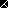 